ДНІПРОПЕТРОВСЬКА АКАДЕМІЯ МУЗИКИ ім. М. ГЛІНКИвул. Ливарна, 10, м. Дніпро, 49044; тел.. (056) 720-92-82; е-mail: dkdpua@gmail.com   www.dk.dp.ua.____________________________________________________________________	          ОГЛЯД-КОНКУРС МОЛОДШИХ ТА СТАРШИХ КЛАСІВ СПЕЦІАЛІЗОВАНИХ МИСТЕЦЬКИХНАВЧАЛЬНИХ ЗАКЛАДІВ СПЕЦІАЛІЗАЦІЇ «ОРКЕСТРОВІ СТРУННІ ІНСТРУМЕНТИ»Положенняпро огляд–конкурс учнівстарших класів (V-VІІІ) початковихспеціалізованих мистецькихнавчальних закладів спеціалізації«Оркестрові струнні інструменти»Дата проведення: 19 грудня 2020 рокуПрограмні вимоги- велика форма (І або ІІ-ІІІч. концерту);- віртуозна  п’єса.У заявках обов`язково вказати клас та вік учня, точний хронометраж виступу.Заявки надсилати до 12 грудня 2020 р. Положенняпро огляд–конкурс учнівмолодших класів (І-ІV) початковихспеціалізованих мистецькихнавчальних закладів спеціалізації«Оркестрові струнні інструменти»Дата проведення: 24 квітня 2021 рокуПрограмні вимогиІ-ІІ класи:- дві різнохарактерні п’єси.ІІІ-ІV класи:- велика форма (I або ІІ-ІІІч. концерту);- одна п’єса.У заявках обов`язково вказати клас та вік учня, точний хронометраж виступу.Заявки надавати до16 квітня 2021 р. Зразок заявки:Прізвище________________________________________________________Ім’я________________________________________________________________               По батькові_____________________________________________________               Телефон моб./дом.____________________________________________               Навчальний заклад, район__________________________________	______________________________________________________________________               Клас _______________________________________________________________               Інструмент_____________________________________________________               ПІБ викладача__________________________________________________ПІБ концертмейстера______________________________________  Конкурсна програма________________________________________________________________________________________________________________________________________________________________________Хронометраж________________________________________________З вимогами конкурсу згоден______________________________Дата					ПідписУ разі неможливості провести конкурс  в звичайному режимі, конкурс буде проведено on-line, тобто через відеозапис , про що буде повідомлено  додатково.Голова організаційного комітетуЛуценко Ольга Олексіївнател.: (067)-776-38-52e-mail: bushel07@ukr.netДНІПРОПЕТРОВСЬКА АКАДЕМІЯМУЗИКИ ім. М. ГЛІНКИвул. Ливарна, 10, м. Дніпро, 49044; тел. (056) 720-92-82;е-mail: dkdpua@gmail.com   www.dk.dp.ua.ОГЛЯД-КОНКУРС МОЛОДШИХ ТА СТАРШИХ КЛАСІВ СПЕЦІАЛІЗОВАНИХ МИСТЕЦЬКИХНАВЧАЛЬНИХ ЗАКЛАДІВ СПЕЦІАЛІЗАЦІЇ «ОРКЕСТРОВІ СТРУННІ ІНСТРУМЕНТИ»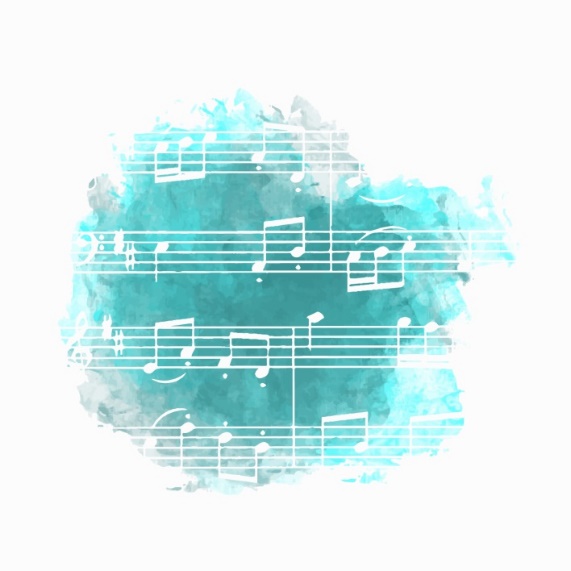 19 ГРУДНЯ 2020    /  24 КВІТНЯ 2021м. ДНІПРО